五四運動在哪一年發生？2. 五四運動的遊行以哪間大學的學生為首？3. 把以下事件按其發生的先後次序重排。4. 圖中的雜誌由陳獨秀在1915年創辦，它被視為哪個運動的開端？　          五四運動學生的口號是甚麼？　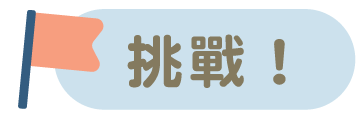 延伸閱讀　《五四運動》　
　　　　　　　　https://chiculture.org.hk/tc/china-five-thousand-years/3126觀看短片《五四運動》(第18集)，完成以下問題。 https://chiculture.org.hk/tc/historystory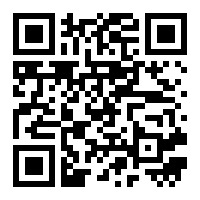 1914年B. 1919年C. 1920年D. 1921年清華大學B. 香港大學C. 中山大學D. 北京大學A. 國際舉行巴黎和會，會上戰勝國同意日本不交還青島給中國。A. 國際舉行巴黎和會，會上戰勝國同意日本不交還青島給中國。A. 國際舉行巴黎和會，會上戰勝國同意日本不交還青島給中國。A. 國際舉行巴黎和會，會上戰勝國同意日本不交還青島給中國。A. 國際舉行巴黎和會，會上戰勝國同意日本不交還青島給中國。A. 國際舉行巴黎和會，會上戰勝國同意日本不交還青島給中國。A. 國際舉行巴黎和會，會上戰勝國同意日本不交還青島給中國。B. 第一次世界大戰結束。B. 第一次世界大戰結束。B. 第一次世界大戰結束。B. 第一次世界大戰結束。B. 第一次世界大戰結束。B. 第一次世界大戰結束。B. 第一次世界大戰結束。C. 五四運動示威遊行在北京天安門舉行，學生要求爭取青島主權。C. 五四運動示威遊行在北京天安門舉行，學生要求爭取青島主權。C. 五四運動示威遊行在北京天安門舉行，學生要求爭取青島主權。C. 五四運動示威遊行在北京天安門舉行，學生要求爭取青島主權。C. 五四運動示威遊行在北京天安門舉行，學生要求爭取青島主權。C. 五四運動示威遊行在北京天安門舉行，學生要求爭取青島主權。C. 五四運動示威遊行在北京天安門舉行，學生要求爭取青島主權。D. 中國共產黨在1921年成立。D. 中國共產黨在1921年成立。D. 中國共產黨在1921年成立。D. 中國共產黨在1921年成立。D. 中國共產黨在1921年成立。D. 中國共產黨在1921年成立。D. 中國共產黨在1921年成立。新文化運動新文學運動五四運動洋務運動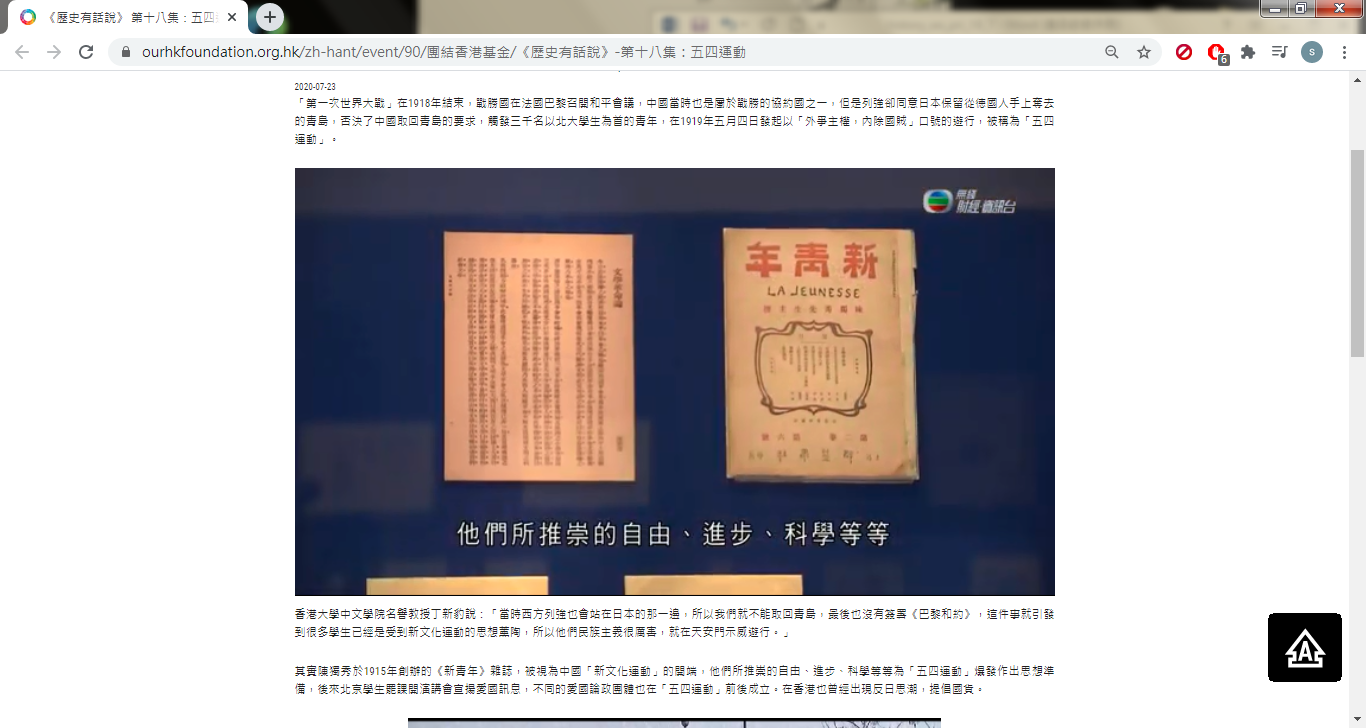 